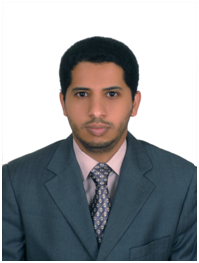 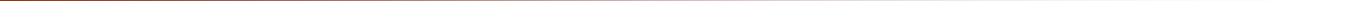 Name : Fahd Ali Nasr MohammedBirth date : 22-4-1984- Taiz, Yemen Marital  status : : Married     Mobile : 00966501291815E-mail: fahd_ali2002@hotmail.comCurrently, a PhD student at the Department of Zoology -College of Science- King Saud University with Excellent Grade (4.94/5).  .2008-2012: King Saud University:  Master degree from Faculty of science– Biochemistry Department. Thesis Title: Genetics of obesity and diabetes in Saudi Arabia: contribution of FTO, MC4R, SLC30A8, and KCNQ1 polymorphisms 2003-2007: King Saud University: Bachelor degree from Faculty of science– Biochemistry Department with Excellent Grade (4.54/5).  2001-2002: High School Certificate: with Excellent grade (93%) - scientific department from (Al-Noor Hajda school in Taiz).Good experience in molecular biology methods (DNA extractions- Gel electrophoresis- PCR).Good experience in protein biochemistry methods.Good experience in solvent extraction and evaporation methods.Course in the Department of Histology at KKUH.Teacher assistance at biochemistry Department- Faculty of science- King Saud UniversityVery good ability to work with MS office (Word, PowerPoint and Excel) and internet.Good spoken, writing and reading English language.  To get chance to belong to distinguished research group in biochemistry or biology field.To get a job in a corporation that takes care of its employees and gives chance to creative.To obtain a meaningful and challenging position that enables me to learn more and moreM.D. Bazzi, F.A. Nasr, M.S. Alanazi, A. Alamri, A.A. Turjoman,  A.S. Moustafa, A.A. Alfadda, A.A.K. Pathan and N.R. Parine.  Association between FTO, MC4R, SLC30A8, and KCNQ1 gene variants and type 2 diabetes in Saudi population.  Genet. Mol. Res. 13 (4): 10194-10203 (2014)